Copia e completa:Calcula:Escreve dois monómios semelhantes ao monómio Reduz as seguintes expressões à sua forma mais simplesSimplifica as seguintes expressões:Considera os polinómios:Determina:~Calcula e simplifica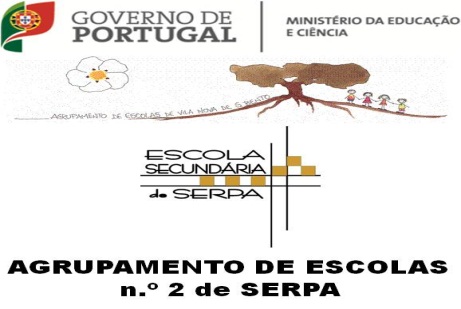 Ficha de Trabalho de Matemática  8º Ano de EscolaridadeAno letivo: 2023/2024                                     MonómioCoeficienteParte LiteralGrau